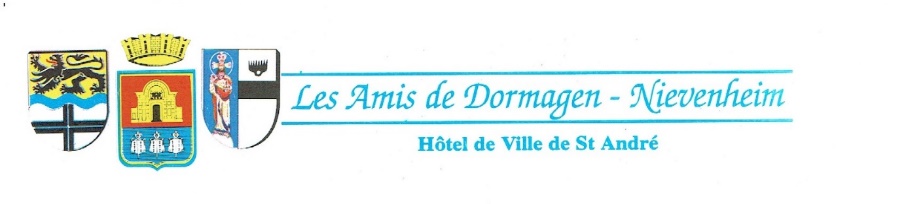 Séjour découverte en Autriche  13 - 19 septembre 2017Bulletin d’inscriptionNOM Prénom ……………………………………………………………………………………………………………………………………………….NOM Prénom ……………………………………………………………………………………………………………………………………………….(pour les couples)Adresse ………………………………………………………………………………………………………………………………………………………..Code postal………………..................    Ville ………………………………………………………………………………………………………Téléphone domicile ………………………………………………………………………………………………………................................Mobile ………………………………………………………………………………………………………………………………………………………….E-Mail ………………………………………………………………………………………………………………………………………………………...                 	      		Date …………………………………….   Signature …………………………………………………………………………………..……………………………………………………………………………………………………………………………………………………Règlement(fiche à conserver)	Le prix par personne est de 1269 €, en prenant pour base un groupe de quarante personnes.   Supplément chambre individuelle 235 €. Voir document ci-joint.	Le règlement se fait en trois échéances.	Premier acompte pour le 4 mars :  400 €	Deuxième acompte pour le 4 juin : 400 €	Le solde pour le 4 août : 469 €	Les chèques sont à l’ordre de « Les Amis de Dormagen ».	Déposez le chèque correspondant, et pour la première échéance votre bulletin d’inscription, à l’adresse suivante : 	Les Amis de DormagenHôtel de ville, 89 rue de Maréchal Leclerc, 59350 Saint-André	Renseignements : Jean-François Robinet10 rue de Wieliczka, 59350 Saint-André,tel : 06 80 06 68 62